                                                          YÜKSEKÖĞRETİM            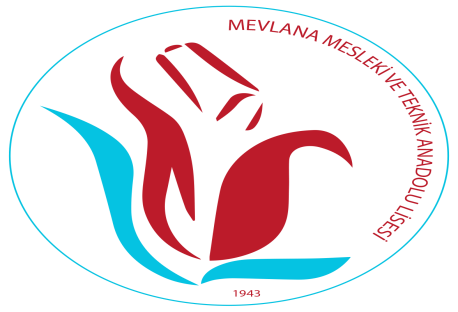   KURUMLARI SINAVI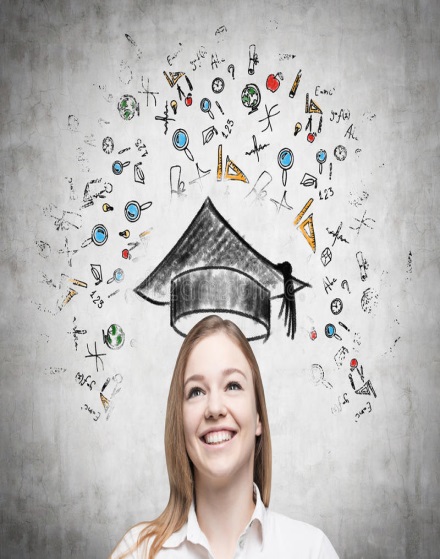  (YKS)            YKSGENEL BİLGİLER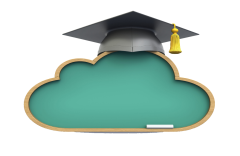 YKS’nin 1. Oturumu olan Temel Yeterlilikler Testi (TYT) tüm adaylar için zorunludur. Lisan programları için gerekli olan Alan Yeterlilik Testi  (AYT) ve Yabancı Dil Testi(YDT)  isteğe bağlıdır. Her aday için tek TYT puanı hesaplanacaktır. Tüm ön lisans programları bu tek puan türüyle tercih edilecektir.TYT soruları, MEB’in ortak müfredatından seçilecektir. AYT sorularında ise lise müfredatı esas alınacaktır.Lisans programlarına girmek isteyen adayların AYT sınavına girmeleri ve SAY-SÖZ-EA türünden puan türlerini oluşturmaları gerekir. YKS'de TYT - AYT(SAY-SÖZ-EA) ve YDT olmak üzere toplam 5 puan türü vardır.TYT(TEMEL YETERLİLİKER TESTİ)TYT NEREDE KULLANILIR?Özel Yetenek Sınavı ile öğrenci kabul eden öğretmenlik programlarına TYT sıralamasında 2020 İTİBARİYLE 300 bin barajı getirilmiştir.TYT 150 barajı ön lisans programları için,TYT 180 barajı AYT 'ye girebilmek ve lisans programları için gereklidir.TYT de 200 ve üzeri bir bu puan alanlar bu puanını bir sonraki yıl kullanabilecektir. Adayların, sınava girenler içindeki başarı sırası referans alınarak, aldıkları puan takip eden yıldaki bu başarı sıralamasının karşılığına gelen puana dönüştürülecektir. Bu şekilde farklı yıllarda sınava giren adaylar için hak kaybının önüne geçilerek adil bir puanlama yapılmış olacaktır. AYT (ALAN YETERLİLİKLER TESTİ)DİL SINAVI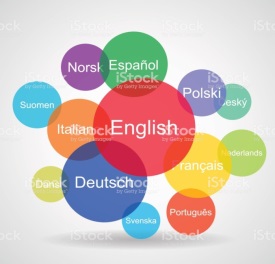 * Adaylar hangi dilde girmek istiyorlarsa onu seçecektir. Her test ayrı kitapçıktır.OBP- PUAN HESAPLAMA - ORANLAR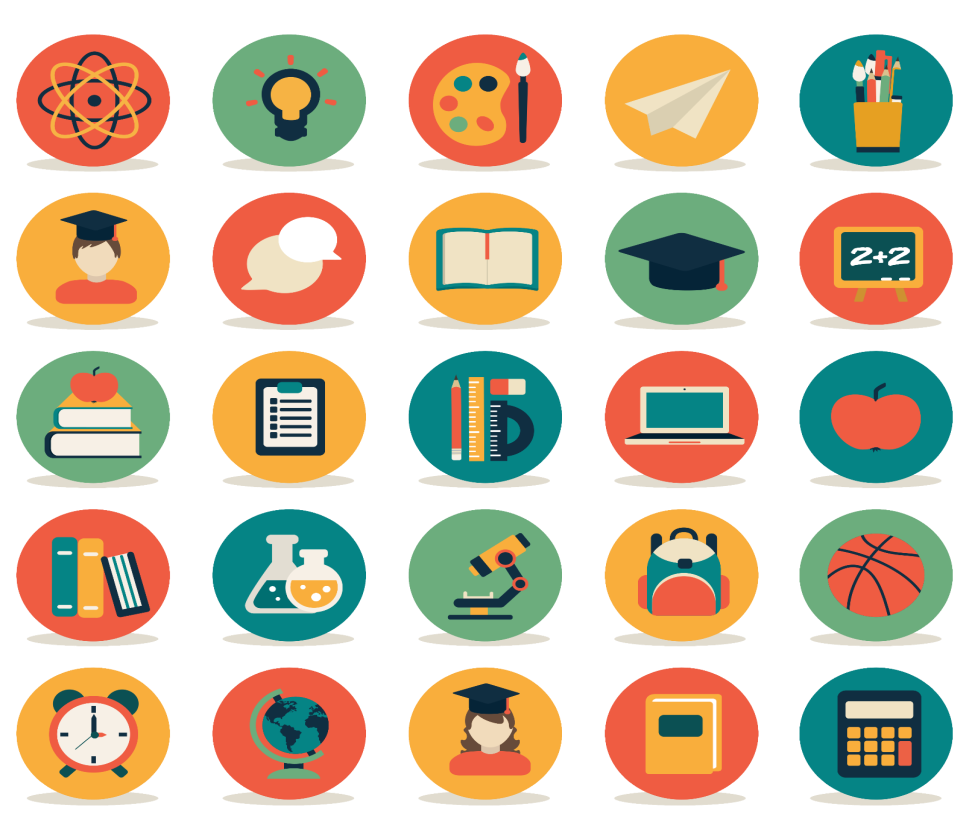      TYT   +   AYT     +    OBP   =  YERLEŞTİRME PUANI        % 40  +   % 60    +     60      = 560100 üzerinden diploma notu 5 ile çarpılarak Ortaöğretim Başarı Puanına (OBP) dönüştürülecektir.  Böylece, 50 olan en düşük diploma notu için OBP 250 olacak, 100 olan en yüksek diploma notu için de OBP 500 olacaktır. Daha sonra bu OBP, herkes için tek katsayı olarak kullanılan  0.12 katsayısı ile çarpılarak okuldan gelecek net puan hesaplanacaktır.  ÖRN: Öğrencinin diploma notu 90 ise 90 * 5= 450  / 450 * 0.12 = 54 okuldan gelen puanıdır.YKS PUAN TÜRLERİTESTLERİN ORANLARIFARKLI PUAN TÜRLERİ İÇİN ÇÖZÜLECEK TESTLERSÖZEL PUAN TÜRÜSÖZEL PUAN TÜRÜ İLE ĞRENCİ ALAN BÖLÜMLEREŞİT AĞIRLIK PUAN TÜRÜEŞİT AĞIRLIK PUAN TÜRÜ İLE ÖĞRENCİ ALAN BÖLÜMLER SAYISAL PUAN TÜRÜSAYISAL PUAN TÜRÜ İLE ÖĞRENCİ ALAN BÖLÜMLERDİL PUAN TÜRÜ	DİL PUAN TÜRÜ İLE ÖĞRENCİ ALAN BÖLÜMLER	ÖZEL YETENEK PUANIYLA ÖĞRENCİ ALAN BÖLÜMLERTYT PUAN TÜRÜTYT PUAN TÜRÜ İLE ÖĞRENCİ ALAN BÖLÜMLERBAŞARI SIRALAMA ŞARTI OLAN BÖLÜMLER**Vakıf Yükseköğretim Kurumları, ilgili programlar için belirlenen asgari başarı sırası şartının daha üzerinde bir başarı sırası şartı belirleyebilecektir. 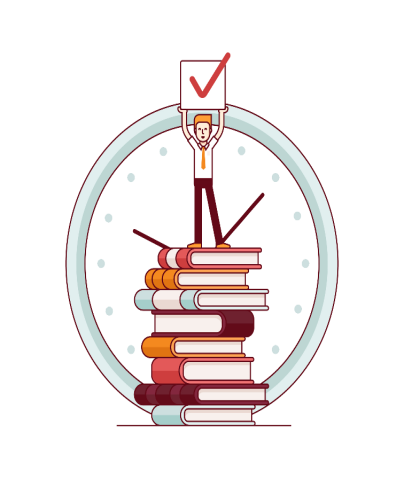 2019-2020 ÖSYM SINAV TAKVİMİNE GÖRE;SINAV BAŞVURU TARİHLERİ: 6 Şubat- 3 martGEÇ BAŞVURU TARİHİ: 18-19 MartSINAV ÜCRETLERİ: Her sınav için ayrı ücret yatırılacaktır. İsteyen 3 sınava da girebilecektir. YKS için başvuru bilgileri sisteme kaydedildikten sonra sınav ücreti yatırılacaktır. Sınav ücreti, ÖSYM tarafından her yıl belirlenir.2019da her biri 50TL ve geç başvuru 75 TL olarak belirlenmiştir.DİKKAT: Adaylar, sınavın sabah oturumlarında saat 10.00’dan sonra; öğleden sonra oturumunda ise saat 15.30’dan sonra sınav binalarına, sınavın cevaplama süresi başladıktan sonra sınav salonlarına alınmayacaklardır. SINAV TARİHİ:      TYT: 20 Haziran Cumartesi saat : 10.15      135 dk     AYT: 21 Haziran Pazar       saat : 10.15       180 dk    YDT: 21 Haziran Pazar        saat : 15.45       120 dkSınav evrakı dağıtıldıktan sonra adayların;TYT’de sınav süresinin ilk 100 dakikası,AYT’de sınav süresinin ilk 135 dakikası,YDT’de sınav süresinin ilk 90 dakikası tamamlanmadan ve sınavın son 15 dakikası içinde sınav salonunu terk etmeleri, sınav sırasında kısa bir süre için bile olsa (tuvalete gitmek dâhil) sınav salonundan çıkmaları yasaktır. Bu durumdaki adaylara kesinlikle izin verilmeyecektir. Sınav evrakı dağıtıldıktan sonra sınav salonundan her ne sebeple olursa olsun çıkan aday tekrar sınav salonuna alınmayacak ve yukarıda belirtilen süreler tamamlanıncaya kadar sınav binasında bekletilecektir. Tercih yaparken;TYT - AYT - YDT puan türlerinin hepsinden tercih yapabilirsiniz ve alan dışı tercihlerinizde puanınız kırılmaz.Hem merkezi hem de özel yetenek sınavı ile öğrenci alan bölümlere başvurulabilirsiniz, kazandığınız takdirde hangisini isterseniz onu tercih edebilirsiniz.Hiç tercih yapmamış veya tercih yapıp açıkta kalmış öğrenciler tekrar başvuru yaptıklarında aynı okul puanını alırlar. Bu şartlar dışında kontenjanlı ön lisans ve lisans programlarına yerleşen öğrenciler bir sonraki yıl tercih yaptıklarında okul puanları yarı yarıya düşer.Tercih sıranız önemlidir. İki yıllık ya da dört yıllık fark etmez öncelik sırasına göre yerleştirilirsiniz. 24 tercih yapma hakkınız var. Tercih yaparken puan üstünlüğüne bakılır. Başarı sıranız yerleştirmede önceliklidir. Bir başkasının ilk tercihi sizin 5. Tercihiniz olan bir bölüme kimin daha önce yerleşeceğine puan üstünlüğüne bakılarak karar verilir.Vakıf üniversitelerine kayıt yaptırabilmek için tercih listenizde belirtmiş ve ÖSYM tarafından yerleştirilmeniz zorunludur. Vakıf üniversitelerinin koşulları tercih kılavuzunda belirtilir ve burslu programlar kazanılmadığı takdirde ücret ödenir.Ek yerleştirme de tercih yapabilmek için; ilk yerleştirmede herhangi bir programa yerleşemeyen, açık öğretim fakültelerinin kontenjansız bölümlerine yerleşen, sınavsız geçiş hakkının kullanan öğrenciler başvurabilir. İlk yerleştirme de tercih yapıp kayıt yaptırmayanlar ek yerleştirme hakkını kullanamaz.2 yıllık ön lisans programı okuyan bir öğrenci Dikey Geçiş Sınavlarını kazanarak 4 yıllık lisans programına geçiş yapabilir.‘Sınavsız geçiş hakkı’ olan meslek lisesi öğrencilerinin kendi mezun oldukları bölümlerin iki yıllık lisans programlarını tercih etme hakları KALDIRILMIŞTIR."Meslek lisesi" öğrencilerine okul puanı haricinde bazı 4 yıllık bölümlerde ek puan gelerek 30 puan daha fazla alıyorlardı yani toplamda 590 puanları oluyordu. 2016 yılından itibaren bu ek puan KALDIRILMIŞTIR. Ancak; Bir mesleğe yönelik program uygulayan ortaöğretim kurumları (meslek liseleri) mezunları, kendi alanlarıyla ilişkili ön lisans/lisans  programlarını tercih ettiklerinde OBP’nin 0,06 katsayısı ile çarpımından elde edilecek ek puanları da yerleştirme puanlarına eklenecektir. Bu ek puanlardan yararlanmak için adayların ön lisans programları için 150 veya daha yüksek puan almış olmaları gerekmektedir. TESTLERSORU SAYISIDERSLERSÜRETÜRKÇE40Türkçe-Dilbilgisi120 soru 135 dk.SOSYAL BİLİMLER205 Tarih -5 Coğrafya5 Felsefe -5 Din120 soru 135 dk.MATEMATİK40Temel Matematik-GeometriTEK OTURUMTEK KİTAPÇIKFEN BİLİMLERİ207 Fizik-7 Kimya-6 BiyolojiTEK OTURUMTEK KİTAPÇIKYükseköğretim Programının TürüPuan Koşulu2 yıllık ön lisans bölümlerinin tamamınaEn az150 puanPolis meslek yüksekokulu için (Her yıl belirlenen bir baraj puanı vardır.)En az 260- 270 puanÖzel yetenek gerektiren lisans programlarına ön kayıt yaptırabilmek için Devlet Konservatuarlarının/Konservatuarların lise devresi mezunlarının Konservatuarların lisans devresine yerleştirilmesinde merkezî sınav puanı aranmaz)-En az150 puanÖzel yetenek sınavı ile öğrenci alan programlarda engelli öğrenciler için (bedensel engelli, görme engelli, işitme engelli, otizm),En az 100 puanAçık öğretim lisans (4 yıllık) ve ön lisans (2 yıllık) programlarını tercih edebilmek için -En az 150 puanTESTLERSORU SAYISI160 SORUTürk Dili ve Edebiyatı-Sosyal Bilimler-140160 SORUTürk Dili ve Edebiyatı24160 SORUTarih10160 SORUCoğrafya6180 DKMatematik40180 DKSosyal Bilimler-240180 DKTarih-211180 DKCoğrafya-211TEK OTURUM TEK KİTAPÇIK 4 TESTFelsefe Gurubu(felsefe sosyoloji psikoloji mantık)12TEK OTURUM TEK KİTAPÇIK 4 TESTDin Kültürü ve Ahlak Bilgisi6TEK OTURUM TEK KİTAPÇIK 4 TESTFen Bilimleri 40TEK OTURUM TEK KİTAPÇIK 4 TESTFizik14TEK OTURUM TEK KİTAPÇIK 4 TESTKimya13TEK OTURUM TEK KİTAPÇIK 4 TESTBiyoloji13TEK OTURUM TEK KİTAPÇIK 4 TESTSoru sayısı80Sınav süresi120Hangi dilAlmanca, Arapça, Fransızca, İngilizce ve RusçaDip.NotuOBP
(Diploma Notu*5)(OBP*0,12)Dip. NotuOBP
(Dip.Notu*5)
(OBP*0,12)Dip. NotuOBP
(Dip. Notu*5)
(OBP*0,12)50250306733540,28442050,45125530,66834040,885425515226031,26934541,48643051,65326531,870350428743552,25427032,47135542,68844052,855275337236043,28944553,45628033,67336543,890450545728534,27437044,49145554,65829034,875375459246055,25929535,47638045,69346555,860300367738546,29447056,46130536,67839046,895475576231037,27939547,49648057,66331537,880400489748558,26432038,48140548,69849058,865325398241049,29949559,46633039,68341549,810050060SözelTYT% 40Ted+Sos.Bil-1  %30Sos Bil.-2 %30Eşit AğırlıkTYT% 40Ted+Sos.Bil-1  %30Matematik%30SayısalTYT% 40Matematik%30Fen Bil. %30DilTYT% 40Dil %60Dil %60TYTTÜRKÇE% 33TYTSOSYAL BİLİMLER%17TYTMATEMATİK%33TYTFEN BİLİMLERİ%17AYTTÜRK DİLİ VE EDEBİYATI VE  SOSYAL BİLİMLER-1%30AYTSOSYAL BİLİMLER-2%30AYTMATEMATİK%30AYTFEN BİLİMLERİ%30Aday, yerleşmeyi hedeflediği programın puan türünü dikkate alarak 	 Türk Dili ve Edebiyatı – Sosyal Bilimler 1 Sosyal Bilimler 2 Matematik Fen Bilimleri Sözel Puan İçin √ √ Eşit Ağırlık Puanı için √ √ Sayısal Puanı İçin √ √ Sözel + Eşit Ağırlık Puanı için √ √ √ Sayısal + Eşit Ağırlık Puanı için √ √ √ Sözel + Sayısal + Eşit Ağırlık Puanı için √ √ √ √ Animasyon ve Oyun TasarımıCanlandırma Filmi Tasarım ve YönetimiÇizgi Film ve AnimasyonCoğrafya ÖğretmenliğiHalkla İlişkilerÇağdaş Türk LehçeleriİlahiyatBasın ve YayınOkul Öncesi ÖğretmenliğiEl SanatlarıÖzel Eğitim ÖğretmenliğiFilm TasarımıRadyo, Televizyon ve SinemaFotoğrafRekreasyon YönetimiGastronomi (Fakülte)Sinema ve TelevizyonGazetecilikSosyal Bilgiler ÖğretmenliğiGörsel İletişim TasarımıTürkçe ÖğretmenliğiGörsel Sanatlar ve Görsel İletişim TasarımıTarih ÖğretmenliğiHalkla İlişkiler ve Reklamcılık (Fakülte)Medya ve İletişimTürk Dili ve Edebiyatı ÖğretmenliğiGastronomi ve Mutfak SanatlarıArkeoloji ve Sanat TarihiLİSANS YERLEŞTİRMELİSANS YERLEŞTİRMELİSANS YERLEŞTİRMELİSANS YERLEŞTİRMELİSANS YERLEŞTİRMELİSANS YERLEŞTİRMELİSANS YERLEŞTİRMELİSANS YERLEŞTİRMELİSANS YERLEŞTİRMELİSANS YERLEŞTİRMELİSANS YERLEŞTİRMELİSANS YERLEŞTİRMETESTLERİN AĞIRLIKLARI (%)TESTLERİN AĞIRLIKLARI (%)TESTLERİN AĞIRLIKLARI (%)TESTLERİN AĞIRLIKLARI (%)TESTLERİN AĞIRLIKLARI (%)TESTLERİN AĞIRLIKLARI (%)TESTLERİN AĞIRLIKLARI (%)TESTLERİN AĞIRLIKLARI (%)TESTLERİN AĞIRLIKLARI (%)TESTLERİN AĞIRLIKLARI (%)TESTLERİN AĞIRLIKLARI (%)TESTLERİN AĞIRLIKLARI (%)TYTTYTTYTTYTTYTAYTAYTAYTAYTAYTAYTAYTPuanTürüTürkçeSosyal BilimlerTemel MatemetikFen BilimleriTürk Dili Ve Edebiyatı-Sosyal Bilimler -1Türk Dili Ve Edebiyatı-Sosyal Bilimler -1Türk Dili Ve Edebiyatı-Sosyal Bilimler -1Soyal Bilimler-2Soyal Bilimler-2Soyal Bilimler-2Soyal Bilimler-2PuanTürüTürkçeSosyal BilimlerTemel MatemetikFen BilimleriTürk dili ve edeb.Tar-1Coğ-1Tar-2Coğ-2Felsefe grubuDin kabSÖZ13713718758895LİSANS YERLEŞTİRMELİSANS YERLEŞTİRMELİSANS YERLEŞTİRMELİSANS YERLEŞTİRMELİSANS YERLEŞTİRMELİSANS YERLEŞTİRMELİSANS YERLEŞTİRMELİSANS YERLEŞTİRMELİSANS YERLEŞTİRMETESTLERİN AĞIRLIKLARI (%)TESTLERİN AĞIRLIKLARI (%)TESTLERİN AĞIRLIKLARI (%)TESTLERİN AĞIRLIKLARI (%)TESTLERİN AĞIRLIKLARI (%)TESTLERİN AĞIRLIKLARI (%)TESTLERİN AĞIRLIKLARI (%)TESTLERİN AĞIRLIKLARI (%)TESTLERİN AĞIRLIKLARI (%)TYTTYTTYTTYTTYTAYTAYTAYTAYTPuanTürüTürkçeSosyal BilimlerTemel MatemetikFen BilimleriTürk Dili Ve Edebiyatı-Sosyal Bilimler -1Türk Dili Ve Edebiyatı-Sosyal Bilimler -1Türk Dili Ve Edebiyatı-Sosyal Bilimler -1MatematikPuanTürüTürkçeSosyal BilimlerTemel MatemetikFen BilimleriTürk dili ve edeb.Tar-1Coğ-130EA137137187530Hukuk Rehberlik ve Psikolojik DanışmanlıkÇocuk Gelişimi Sınıf ÖğretmenliğiSosyal Hizmet PsikolojiGrafik Tasarım  Yönetim Bilişim SistemleriSiyaset Bilimi ve Kamu Yönetimi Uluslararası Ticaret ve Lojistikİç Mimarlık ve Çevre Tasarımı Felsefe Grubu ÖğretmenliğiBankacılık Maliyeİktisadi ve İdari Bilimler Programları Sağlık  Yönetimiİşletme Havacılık YönetimiKamu Yönetimi Turizm ve OtelcilikUluslararası İlişkiler EkonumiModa Tasarımı SosyolojiLİSANS YERLEŞTİRMELİSANS YERLEŞTİRMELİSANS YERLEŞTİRMELİSANS YERLEŞTİRMELİSANS YERLEŞTİRMELİSANS YERLEŞTİRMELİSANS YERLEŞTİRMELİSANS YERLEŞTİRMELİSANS YERLEŞTİRMETESTLERİN AĞIRLIKLARI (%)TESTLERİN AĞIRLIKLARI (%)TESTLERİN AĞIRLIKLARI (%)TESTLERİN AĞIRLIKLARI (%)TESTLERİN AĞIRLIKLARI (%)TESTLERİN AĞIRLIKLARI (%)TESTLERİN AĞIRLIKLARI (%)TESTLERİN AĞIRLIKLARI (%)TESTLERİN AĞIRLIKLARI (%)TYTTYTTYTTYTTYTAYTAYTAYTAYTPuanTürüTürkçeSosyal BilimlerTemel MatematikFen BilimleriFen BilimleriFen BilimleriFen BilimleriMatematikPuanTürüTürkçeSosyal BilimlerTemel MatematikFen BilimleriFizikKimyaBiyoloji30SAY13713710101030Tıp Elektirik -Elektronik MühendisliğiBeslenme ve Diyetetik Bilişim Sistemleri MühendisliğiBilgisayar ve Yazılım Mühendisliği Deniz Ulaştırma ve İşletme MühendisliğiDil ve Konuşma Terapisi EbelikDijital Oyun Tasarımı Endüstri MühendisliğiDiş Hekimliği Fen Bilgisi ÖğretmenliğiEczacılık Gıda MühendisliğiErgoterapi (Fakülte, Yüksek kul)  Matematik ÖğretmenliğiFizyoterapi ve Rehabilitasyon İnşaat MühendisliğiGenetik ve Biyomühendislik Kimya MühendisliğiHemşirelik (Fakülte) Makine Mühendisliği İç Mimarlık Moleküler Biyoloji ve GenetikKentsel Tasarım ve Peyzaj Mimarlığı Odyoloji Mimarlık PilotajLİSANS YERLEŞTİRMELİSANS YERLEŞTİRMELİSANS YERLEŞTİRMELİSANS YERLEŞTİRMELİSANS YERLEŞTİRMETESTLERİN AĞIRLIKLARI (%)TESTLERİN AĞIRLIKLARI (%)TESTLERİN AĞIRLIKLARI (%)TESTLERİN AĞIRLIKLARI (%)TESTLERİN AĞIRLIKLARI (%)TYTTYTTYTTYTTYTYDTPuanTürüTürkçeSosyal BilimlerTemelMatematikFen BilimleriYabancı Dil TestiYDT13713760Mürtecim - Tercümanlıkİngilizce Öğretmenliğiİngiliz Dili ve EdebiyatıAlmanca ÖğretmenliğiAlman Dili ve EdebiyatıFransızca ÖğretmenliğiFransız Dili ve Edebiyatı Turizm RehberliğiKore Dili ve EdebiyatıKarşılaştırmalı  EdebiyatGörsel SanatlarFotoğraf ve VideoTiyatroSpor YöneticiliğiGeleneksel El SanatlarıEl SanatlarıPiyanoTekstil ve Moda TasarımıGrafik Resimleme ve BaskıDansResimOyunculukGrafik TasarımDrama ve OyunculukResim İş ÖğretmenliğiModa ve Tekstil TasarımıModa Giyim TasarımıBeden Eğitimi ve Spor ÖğretmenliğiSahne Dekorları ve KostümüModern DansModa TasarımıMüzikSahne ve Gösteri Sanatları YönetimiMutfak Sanatları ve YönetimiLİSANS YERLEŞTİRMELİSANS YERLEŞTİRMELİSANS YERLEŞTİRMELİSANS YERLEŞTİRMELİSANS YERLEŞTİRMETESTLERİN AĞIRLIKLARI (%)TESTLERİN AĞIRLIKLARI (%)TESTLERİN AĞIRLIKLARI (%)TESTLERİN AĞIRLIKLARI (%)TESTLERİN AĞIRLIKLARI (%)TYTTYTTYTTYTTYTPuanTürüTürkçeSosyal BilimlerTemel MatemetikFen BilimleriPuanTürüTürkçeSosyal BilimlerTemel MatemetikFen BilimleriTYT33173317Acil Durum ve AfetBasın ve Yayın Tek.Dış TicaretTurizm ve Otel işl.AdaletAnesteziDiş ProtezTek.Tıbbi Lab.Tek.Çocuk GelişimiHava LojistiğiMimari RestorasyonTıbbi Gör. Tek.OdyometriAmeliyathane Hizm.Harita kadastroBüro Yön. ve Sekr.OptisyenlikAğız ve Diş SağlığıBankacılık ve Sig.Tıbbi Dök.ve Sekr.Hukuk Büro Yönt.Ort. Protez Ortezİş Sağlığı ve GüvenliğiTekstil Teknolojisiİkram HizmetleriDiyalizNüfus ve VatandaşlıkSpor YönetimiİlahiyatSosyal HizmetlerSağlık Kurumları İşlt.Bilgi Yönetimiİlk ve Acil YardımBiyomedikal Cihaz Tek.Peyzaj ve Süs BitkileriBilgisayar ProgramcılığıOtopsi YardımcılığıBilgisayar Tek.Sosyal GüvenlikPerfüzyon TeknikleriÖzel Güvenlik Ve  KRadyo ve TelevizyonPosta HizmetleriSivil Hava Ulaştırma İşl.Patoloji Lab. tek.Moda TasarımıMuhasebe ve Vergi Uyg.Sivil Savunma ve İtfaiyeGıda TeknolojisiGrafik TasarımıEngelli Bakımı ve Reh.Sivil Hava Kabin Hiz.Giyim Üretim Tek.Geleneksel El SanatlarıYaşlı BakımıOtotpsi YardımcığıGörsel İletişimGemi AşçılığıFotoğraf ve KameraReklamcılıkProgram Türü İlgili Puan Türü Başarı Sırası Tıp Sayısal En Düşük 50 bininci (50.000) Hukuk Eşit Ağırlık En Düşük 190 bininci (190.000) Mühendislik Sayısal En Düşük 300 bininci (300.000) Mimarlık Sayısal En Düşük 250 bininci (250.000) Öğretmenlik İlgili Puan Türü (Programa göre farklılık gösterir) En Düşük 300 bininci (300.000) 